Groton Mystic Falcons Youth Football League PO Box 760Groton, CT 06340 www.grotonmysticfalcons.comHead Coaching Application 2024Name: __________________________________________Team Desired: ________________Address: _____________________________________________________________________City: ___________________________________ State: __________ Zip: _________________Phone: _________________________________ Email: _______________________________Please describe your personal experience in football/cheer, including number of years & participation level: ___________________________________________________________________________________________________________________________________________________________________________________________________________________________________________________________________________________________________________________________________________________________________________________________________________________________________________________________________________________________________________________________________________________________Explain why you want to be a head football/cheer coach for GMF: _________________________________________________________________________________________________________________________________________________________________________________________________________________________________________________________________________________________________________________________________________________________________________________________________The vision of GMF is to consider the whole of the athlete. We aim to not only build skills and technique, additionally sportsmanship and self-esteem. How does your coaching philosophy strive to nurture a wholesome athlete?_________________________________________________________________________________________________________________________________________________________________________________________________________________________________________________________________________________________________________________________________________________________________________________________________In reality, the position of Head Coach requires between fifteen and twenty hours weekly including practice and games. Would you be able to commit to this position, fully, to ensure consistency and stability within your coaching staff and team?_________________________________________________________________________________________________________________________________________________________________________________________________________________________________________________________________________________________________________________________________________________________________________________________________Please provide any other qualifications or certifications you would like us to consider: _______________________________________________________________________________________________________________________________________________________________________________________________________________________________________Please identify two (2) strengths that you would bring to the head coaching position and a weakness that you would need to strengthen:______________________________________________________________________________________________________________________________________________________________________________________________________________________________________________________________________________________________________________________________________________________________________________________________________________________________________________________________________________In the last year, what is one valuable lesson that you have learned from coaching, work or in general, and how would you plan to incorporate that lesson learned in your role as a head coach?_________________________________________________________________________________________________________________________________________________________________________________________________________________________________________________________________________________________________________________________________________________________________________________________________Have you ever been convicted of a crime involving a child? Yes	NoIf yes, please explain: (Please know you must consent to a background check for consideration)__________________________________________________________________________________________________________________________________________________________Attached is the Coaches Code of Conduct. Please review and state if you would, or would not, be able to agree to the terms of the conduct requirements.________________________________________________________________________________________________________________________________________________________List two (2) personal references (include name, relationship & phone number):Name/ Relationship____________________________________________________________________________________Phone Number______________________________________________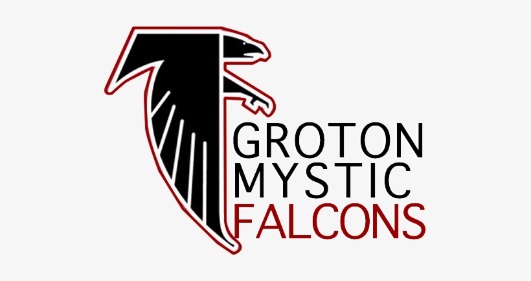 COACHES CODES OF CONDUCT1. Refrain from using any tobacco products on the field. 2. Do not criticize players in front of spectators, but reserve constructive criticism for private, or in the presence of the team players if others might benefit. 3. Accept decisions of the game officials on the field as being fair and called to the best ability of said official.4. Do not criticize an opposing team, its players, coaches, or fans by word of mouth or gesture. 5. Emphasize that good athletes strive to be good students and that both are physically and mentally alert. 6. Strive to make every football activity serve as a training ground for life, and a basis for good mental and physical health. 7. Emphasize that winning is the result of good teamwork.8. Refrain from using abusive and profane language before anyone.9. Abstain from the drinking of alcoholic beverages on both the game field and practice fields. 10. Do not deliberately incite unsportsmanlike conduct. 11. Refrain from excessive sideline coaching. 12. Together with game officials, you are jointly responsible for the conduct and control of team fans and spectators. 13. Be honest and fair to all players. Remember they are young people taking your direction. 14. Make no promises you cannot or do not intend to keep.15. The main objective of coaching is to teach the fundamentals of football. Winning is not the most important thing, especially at our level of competition. 16. Uphold all rules and regulations of the SNEYFC and any others adopted by our organization. 17. Refrain from running-up the score as the phrase is used. When a commanding lead is obvious, every effort shall be made to let all players play. 18. Coaches do not make team or League policy, they carry it out. However, on the playing fields, the coaching staff is in complete charge and shall not be interfered with except in cases of rules violations and any other conduct deemed by higher authority to be inimical to the welfare of the players. 19.All personnel must wear appropriate attire at all times (practices and games). References to drugs, alcoh9ol, guns, violence, nudity, profane language, etc. will not be tolerated and personnel violating this policy will be subject to immediate removal from the field of play and/or suspension. NAMES & SIGNATURES Head Coach: ____________ ___________________________________ Assistant Coach #1: _______________________________________________ Assistant Coach #2: _______________________________________________ Assistant Coach #3: _______________________________________________ Assistant Coach #4: _______________________________________________ Assistant Coach #5: _______________________________________________Assistant Coach #6:________________________________________________Assistant Coach #7: ________________________________________________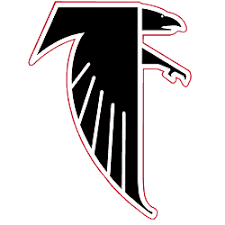 Water Carrier: ______________________________________________________